					Employee Development Plan Templates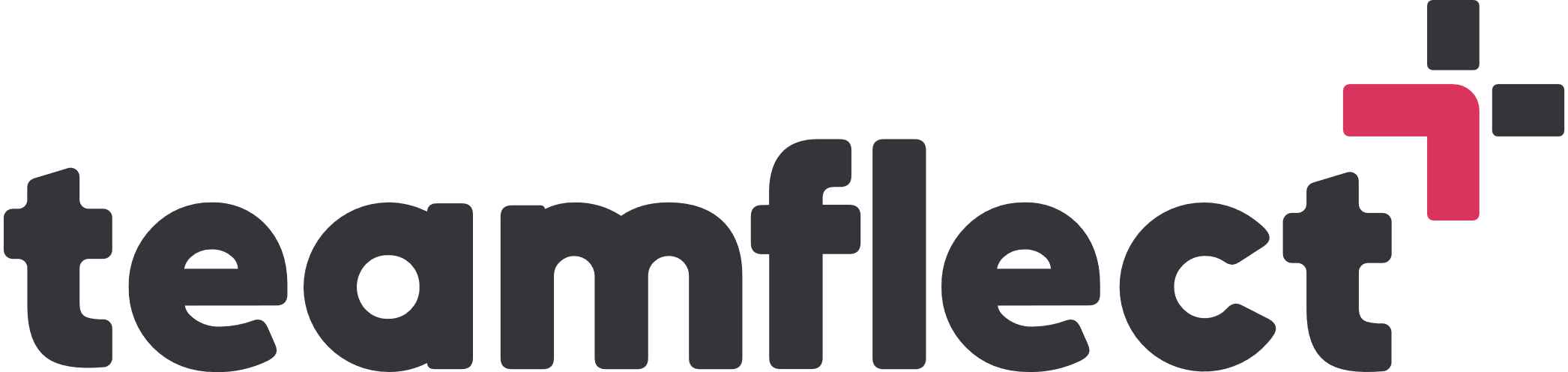 -LONG TERM EMPLOYEE DEVELOPMENT PLAN-GOALWHYMOTIVATIONSTART DATEDEADLINEREWARDOBSTACLES TO OVERCOMERESOURCESBIG STEPSLITTLE STEPSNOTES